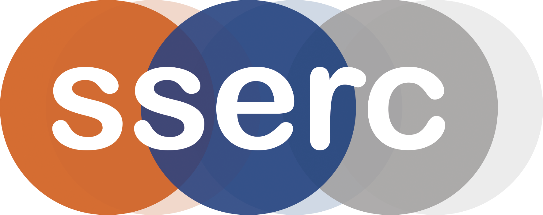 Activity assessedThermometric titrationDate of assessment30th June 2020Date of review (Step 5)SchoolDepartmentStep 1Step 2Step 3Step 4Step 4Step 4Step 4Step 4List Significant hazards here:Who might be harmed and how?What are you already doing?What further action is needed?ActionsActionsActionsActionsActionsList Significant hazards here:Who might be harmed and how?What are you already doing?What further action is needed?by whom?by whom?Due dateDue dateDoneHydrochloric acid is corrosive and produces corrosive vapourTechnician preparing 2 mol l-1 solution by splashes and/or inhalation.Wear goggles (EN 166 3 or a face shield and work in a fume cupboard or a well-ventilated lab.2 mol l-1 Hydrochloric acid is of no significant hazard.Sodium hydroxide is corrosiveTechnician preparing 2 mol l-1 solution by splashing.Wear goggles (EN166 3) and gloves. Be careful of heat evolved during the dissolving.2 mol l-1 sodium hydroxide is corrosive.Teacher/Students by splashes during procedure.Wear goggles (EN166 3) and gloves.Description of activity:15 cm3 of sodium hydroxide solution is placed in a polystyrene cup. 2M HCl is added 1 cm3 at a time and the temperature taken each time until 30 cm3 has been added.Additional comments:The resultant solution will be acidic but of no significant hazard. It can safely washed to waste.